Annexe 1MARCHE PUBLIC DE FOURNITURESCAHIER DES GRAMMAGES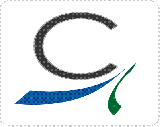 Commune de CHAPET
Restauration scolaire : Fournitures de repas en liaison froide
Cahier des grammagesARTICLE 1 : OBJETLe cahier des grammages indique les poids dans l'assiette c'est à dire les poids après cuisson ou assaisonnement tels qu'ils doivent être servis aux convives.La référence d'origine du présent cahier de grammage est l'annexe 3 grammages minimaux : recommandation relative à la nutrition Edition 1999 du Groupement permanent d'étude des marchés de denrées alimentaires annexé à la circulaire n° 2001-118 du 25/06/01 (NOR : MENE 0101186C) publiée au BOEN spécial n° 9 du 28/06/2001.ARTICLE 2 : CHAMP D'APPLICATIONLes grammages indiqués concernent l'ensemble des repas à servir sur tous les points de distribution indiqués dans l'objet du présent marché.ARTICLE 3 : TOLERANCES DE MESURAGEBarquettes ou portions unitaires :	+/- 5gBarquettes ou portions collectives :	+/- 10gPOIDS DANS L'ASSIETTEPain :

Hors d'oeuvre crudités :Hors d'oeuvre crudités et féculents :Hors d'oeuvre charcuterie, oeufs, poissons, entrées chaudes :Viandes piécées :Œufs et divers :Poissons :Légumes verts :Plats cuisinés :Fromages et laitages :Pâtisserie :Maître de l'ouvrageCOMMUNE DE CHAPETMaître de l'ouvrageCOMMUNE DE CHAPETPersonne responsable du marchéMonsieur le Maire de CHAPETPersonne responsable du marchéMonsieur le Maire de CHAPETObjet de la consultationRestauration scolaire : Fourniture de repas en liaison froideGRAMMAGESGRAMMAGESGRAMMAGESPAINMaternellesPrimairesAdultesRemarquesBaguette40 (1/6)50 (1/5)80 (1/3)Unité = 240gPain40 (1/10)50 (1/8)80 (1/5)Unité = 400gGRAMMAGESGRAMMAGESGRAMMAGESHors d'oeuvre cruditésMaternellesPrimairesAdultesRemarquesAvocat1/21/21Calibre 26Crudités6080100AssaisonnéesJus d'agrumes1/121/121/121	litreMelon120150150Pamplemousse 3 à 4 pièces au kg1A1/21/2Calibre 56Pastèque180180200Salade verte253050Non assaisonnéeSalade d'endives 4èg405060Non assaisonnéeSalade de mâche 4èg253050Non assaisonnéeTomate6060120Calibre 47/57Vinaigrette1c11c11c1Mayonnaise101010GRAMMAGESGRAMMAGESGRAMMAGESHors d'ceuvre crudités et féculentsMaternellesPrimairesAdultesRemarquesCrudités	(chou	fleur,	haricots	verts,macédoine, maïs, poireau...)6080100AssaisonnéesFéculents (salade de pommes de terre, lentilles, pâtes, riz, taboulé. .)6080120AssaisonnéesGRAMMAGESGRAMMAGESGRAMMAGESGRAMMAGESHors d'oeuvre charcuterie, oeufs,
poissons, entrées chaudesHors d'oeuvre charcuterie, oeufs,
poissons, entrées chaudesMaternellesPrimairesAdultesRemarquesCharcuterie	pâtissière	(pizza,	quiche,friand, tarte aux oignons...)Charcuterie	pâtissière	(pizza,	quiche,friand, tarte aux oignons...)707090Crêpe ou feuilleté (champignons, fruits de mer, fromage, jambon...)Crêpe ou feuilleté (champignons, fruits de mer, fromage, jambon...)5050100MaquereauMaquereau303040Œuf durŒuf dur1/211/2Pâté coupelle ou tranchePâté coupelle ou tranche303030 à 40Pâté en croûtePâté en croûte454565TranchesSardineSardine112UnitéMortadelle, salami, saucissonMortadelle, salami, saucisson203040Thon décorThon décor202030GRAMMAGESGRAMMAGESGRAMMAGESGRAMMAGESViandes piécéesViandes piécéesMaternellesPrimairesAdultesRemarquesBoulettes de boeuf ou d'agneauBoulettes de boeuf ou d'agneau34530g brut / unitéBrochette de volailleBrochette de volaille70
(100)70
(100)100
(140)(brut)Côte d'agneauCôte d'agneau9090Escalope cordon bleuEscalope cordon bleu8090 à 100100 à 125Escalope de volaille ou blanc de pouletEscalope de volaille ou blanc de poulet5070100Escalope ou beignets de volaille panésEscalope ou beignets de volaille panés8090 à 100100 à 125Hamburger de boeuf ou de veauHamburger de boeuf ou de veau7090100Lapin en morceauxLapin en morceaux-190190Paupiette de volaille, de veau ou de lapinPaupiette de volaille, de veau ou de lapin65-7070-80110Sans sauceCôte de porcCôte de porc-90110Grillade de porcGrillade de porc5070100PouletPoulet130140170SteakSteak5070100Gigot ou rôti de boeufGigot ou rôti de boeuf5070100Sans sauceViande rôtie, braisée, sautéeViande rôtie, braisée, sautée6070100Sans sauceJusJus404040SauceSauce606060GRAMMAGESGRAMMAGESGRAMMAGESGRAMMAGESCEufs et diversCEufs et diversMaternellesPrimairesAdultesRemarquesChou farci, courgette farcieChou farci, courgette farcie-135
(1)270
(2)160g cru/unité (unités)Foie, rognons...Foie, rognons...-100Sans sauceJambonJambon6080100Œuf durŒuf dur1 1/223PièceOmelette précuiteOmelette précuite70
(135/2)90110 ou 135Quenelle de veau, volaille, poisson (40g brut)Quenelle de veau, volaille, poisson (40g brut)70
2
6070
2
60110
3
90Sans sauce UnitéSauceRavioli + jambon JambonRavioliRavioli + jambon JambonRavioli40
18040
25060
300Ravioli sans jambon, tortellini, cappelleti, cannelloni...Ravioli sans jambon, tortellini, cappelleti, cannelloni...250300350Tomate farcieTomate farcie95
1190
2190
2120g crue/unité UnitéSaucisse chipo FrancfortSaucisse chipo Francfort122 à 350 g pièceSaucisse ToulouseSaucisse Toulouse5080110MerguezMerguez122 à 350 g pièceCharcuterie pâtissière (plat principal)Charcuterie pâtissière (plat principal)100-125150-165180-200Croque Monsieur (plat principal)Croque Monsieur (plat principal)100130180Bolognaise (viande poids net)Bolognaise (viande poids net)120
(60)140
(70)180
(90)Sauce (en moyenne)Sauce (en moyenne)606060GRAMMAGESGRAMMAGESGRAMMAGESGRAMMAGESPoissonsPoissonsMaternellesPrimairesAdultesRemarquesBrochette de poissonBrochette de poisson6080120Sans sauceCroquette,	filet ou	beignet de	poissonpanéCroquette,	filet ou	beignet de	poissonpané8090-100120Darne de poissonDarne de poisson--130Sans sauceFilet, rôti, pavé ou médaillon de poissonFilet, rôti, pavé ou médaillon de poisson6070100Sans saucePoissonnettePoissonnette100
11001100
1100g / unité UnitéRoussette en morceauxRoussette en morceaux7070100Sans sauceStick de poisson panéStick de poisson pané75100120SauceSauce606060GRAMMAGESGRAMMAGESGRAMMAGESGRAMMAGESLégumes vertsLégumes vertsMaternellesPrimairesAdultesRemarquesLégumes verts seulsLégumes verts seuls125150220Légumes verts et pommes de terreLégumes verts et pommes de terre75501005015070Légumes vertsBéchamelLégumes vertsBéchamel95301153517050GRAMMAGESGRAMMAGESGRAMMAGESGRAMMAGESPlats cuisinésPlats cuisinésMaternellesPrimairesAdultesRemarquesCASSOULETCASSOULET220265365TotalHaricots cocoHaricots coco125150220SaucisseSaucisse505050Saucisson à l'ailSaucisson à l'ail-2020Poitrine fuméePoitrine fumée--30Sauté de porcSauté de porc454545Sans sauceCHOUCROUTECHOUCROUTE200260390TotalChoucroute cuiteChoucroute cuite50100200Pommes de terrePommes de terre606060JambonJambon404040FrancfortFrancfort505050Ou MontbéliardSaucisson à l'ailSaucisson à l'ail-1010Poitrine fuméePoitrine fumée--30COUSCOUSCOUSCOUS310360520TotalPoulet (pilon ou cuisse)Poulet (pilon ou cuisse)130140170MerguezMerguez--50SemouleSemoule100120150Légume couscousLégume couscous80100150PAELLAPAELLA250300370TotalPoulet (pilon ou cuisse) ou poissonPoulet (pilon ou cuisse) ou poisson130 ou 50140 ou 50170 ou 75RizRiz90110130Moules décortiquéesMoules décortiquées101020SurgeléCrevettes bouquetCrevettes bouquet101020SurgeléCalamars lamellesCalamars lamelles101010SurgeléChorizo douxChorizo doux--20FraisPetits poisPetits pois202020SurgeléPOT AU FEUPOT AU FEU210270350TotalBoeuf braiséBoeuf braisé6070100Sans saucePommes de terrePommes de terre6010080CarottesCarottes606080NavetsNavets303050PoireauxPoireaux-1040BrandadeBrandade200265350En 1,6kg et 350gHachis parmentierHachis parmentier200265350En 1,6kg et 350gLasagneLasagne200265350En 1,6kg et 350gMoussakaMoussaka200265350En 1,6kg et 350gJusJus404040SauceSauce606060GRAMMAGESGRAMMAGESGRAMMAGESFromages et laitagesMaternellesPrimairesAdultesRemarquesCrème anglaise (service seule) ou crème dessert6080100 à 125Crème anglaise (accompagnement)505050Dessert	type :	mousse	au	chocolat,liégeois...111PièceFlan nappé ou lait gélifié111PièceFromage à pâte dure (St Paulin, Hollande, Gruyère, Cantal, Comté...)253035Fromage	à	pâte	molle	(camembert,coulommiers, carré de l'Est, brie...)303040Fromage blanc en pot100100100Fromage blanc vrac6080100Fromage portion (type fondu ou % sel)111UnitéRâpé pour gratin101010Suisse nature ou fruité121223Unité 60g
Unité 30gYaourt111Unité 125gGRAMMAGESGRAMMAGESGRAMMAGESPâtisserieMaternellePrimairesAdultesRemarquesPâtisserie fraîche454560Pâtisserie sèche emballée252525Biscuits d'accompagnement151515